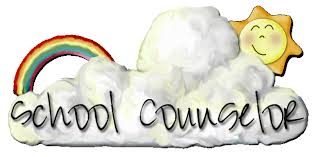     SUSD Elementary                         Lesson PlanTopic:  Piggy MannersDuration:  30 minutes	Grade Level:   KindergartenTopic:  Piggy MannersDuration:  30 minutes	Grade Level:   KindergartenTopic:  Piggy MannersDuration:  30 minutes	Grade Level:   KindergartenTopic:  Piggy MannersDuration:  30 minutes	Grade Level:   KindergartenASCA COUNSELING STANDARDS / MINDSETS & BEHAVIORSASCA COUNSELING STANDARDS / MINDSETS & BEHAVIORSASCA COUNSELING STANDARDS / MINDSETS & BEHAVIORSASCA COUNSELING STANDARDS / MINDSETS & BEHAVIORSASCA STANDARDSA:A1.5 - Identify attitudes and behaviors that lead to successful learningPS:A1.6 -  Distinguish between appropriate and inappropriate behaviorASCA MINDSETS & BEHAVIORSBehavior Standard: Social Skills 2 - Create positive and supportive relationships with other studentsBehavior Standard: Social Skills 3 - Create relationships with adults that support successBehavior Standard: Social Skills 6 - Use effective collaboration and cooperation skillsBehavior Standard: Social Skills 9 - Demonstrate social maturity and behaviors appropriate to the situation and environmentASCA STANDARDSA:A1.5 - Identify attitudes and behaviors that lead to successful learningPS:A1.6 -  Distinguish between appropriate and inappropriate behaviorASCA MINDSETS & BEHAVIORSBehavior Standard: Social Skills 2 - Create positive and supportive relationships with other studentsBehavior Standard: Social Skills 3 - Create relationships with adults that support successBehavior Standard: Social Skills 6 - Use effective collaboration and cooperation skillsBehavior Standard: Social Skills 9 - Demonstrate social maturity and behaviors appropriate to the situation and environmentASCA STANDARDSA:A1.5 - Identify attitudes and behaviors that lead to successful learningPS:A1.6 -  Distinguish between appropriate and inappropriate behaviorASCA MINDSETS & BEHAVIORSBehavior Standard: Social Skills 2 - Create positive and supportive relationships with other studentsBehavior Standard: Social Skills 3 - Create relationships with adults that support successBehavior Standard: Social Skills 6 - Use effective collaboration and cooperation skillsBehavior Standard: Social Skills 9 - Demonstrate social maturity and behaviors appropriate to the situation and environmentASCA STANDARDSA:A1.5 - Identify attitudes and behaviors that lead to successful learningPS:A1.6 -  Distinguish between appropriate and inappropriate behaviorASCA MINDSETS & BEHAVIORSBehavior Standard: Social Skills 2 - Create positive and supportive relationships with other studentsBehavior Standard: Social Skills 3 - Create relationships with adults that support successBehavior Standard: Social Skills 6 - Use effective collaboration and cooperation skillsBehavior Standard: Social Skills 9 - Demonstrate social maturity and behaviors appropriate to the situation and environmentOBJECTIVESOBJECTIVESVOCABULARYVOCABULARYStudents will learn manners that are especially important at school and in the classroom.Students will learn manners that are especially important at school and in the classroom.RulesMannersRulesMannersINTRODUCTION TO LESSON  INTRODUCTION TO LESSON  INTRODUCTION TO LESSON  INTRODUCTION TO LESSON  Tell students that today we are going to learn about special manners for school.  These manners are important wherever you are but they are especially important for school.  Ask, what do you think our classroom would be like without manners? Give examples of good manners.  Do you think that you’d like to be in a place without manners?  It would be noisy, with people fighting all the time.  Introduce book Piggy Monday.  Tell the students that today we are going to read a story about a classroom of students that turned into pigs because they forgot their manners.  Show the students Pin the Pig part on Tommy Poster.Tell students that today we are going to learn about special manners for school.  These manners are important wherever you are but they are especially important for school.  Ask, what do you think our classroom would be like without manners? Give examples of good manners.  Do you think that you’d like to be in a place without manners?  It would be noisy, with people fighting all the time.  Introduce book Piggy Monday.  Tell the students that today we are going to read a story about a classroom of students that turned into pigs because they forgot their manners.  Show the students Pin the Pig part on Tommy Poster.Tell students that today we are going to learn about special manners for school.  These manners are important wherever you are but they are especially important for school.  Ask, what do you think our classroom would be like without manners? Give examples of good manners.  Do you think that you’d like to be in a place without manners?  It would be noisy, with people fighting all the time.  Introduce book Piggy Monday.  Tell the students that today we are going to read a story about a classroom of students that turned into pigs because they forgot their manners.  Show the students Pin the Pig part on Tommy Poster.Tell students that today we are going to learn about special manners for school.  These manners are important wherever you are but they are especially important for school.  Ask, what do you think our classroom would be like without manners? Give examples of good manners.  Do you think that you’d like to be in a place without manners?  It would be noisy, with people fighting all the time.  Introduce book Piggy Monday.  Tell the students that today we are going to read a story about a classroom of students that turned into pigs because they forgot their manners.  Show the students Pin the Pig part on Tommy Poster.CONTENT KNOWLEDGE / INSTRUCTIONAL DESIGN               CONTENT KNOWLEDGE / INSTRUCTIONAL DESIGN               CONTENT KNOWLEDGE / INSTRUCTIONAL DESIGN               CONTENT KNOWLEDGE / INSTRUCTIONAL DESIGN               INSTRUCTOR ACTIONSINSTRUCTOR ACTIONSSTUDENT ACTIONSSTUDENT ACTIONSCounselor Ask:What does it mean to be called a “pig”?What are manners?Repeat last paragraph of book to students.Counselor Ask:What does it mean to be called a “pig”?What are manners?Repeat last paragraph of book to students.Students will say together:“Manners are like magic: Whether you’re small or big, be sure to always use them, so you won't become a pig”Students will say together:“Manners are like magic: Whether you’re small or big, be sure to always use them, so you won't become a pig”Read Book.Read Book.Students will listen in whole group.Students will listen in whole group.Divide students into cooperative groups for discussion of book.Ask a question and allow each group to discussCall on one group to give answerQuestions to ask:- What rule did Tommy break?- What happened when Stevie wiped his sleeve on his face?- What other school rules were broken by the students?- What is the rule for being polite with doors?- What are three words (phrases) that show good manners?Divide students into cooperative groups for discussion of book.Ask a question and allow each group to discussCall on one group to give answerQuestions to ask:- What rule did Tommy break?- What happened when Stevie wiped his sleeve on his face?- What other school rules were broken by the students?- What is the rule for being polite with doors?- What are three words (phrases) that show good manners?Students will give answer for their group one at a time.Students will give answer for their group one at a time.Play “Pin the Pig Part on Tommy” Game. Explain that the objective of the game is to help Tommy remember his manners and turn him back into a little boy.  Call on individual students.  Game is over and class wins when Tommy turns back into a boy (with no pig parts).Play “Pin the Pig Part on Tommy” Game. Explain that the objective of the game is to help Tommy remember his manners and turn him back into a little boy.  Call on individual students.  Game is over and class wins when Tommy turns back into a boy (with no pig parts).Students will pick a manner card and tell the class whether each is an example of good or bad manners.  Good manner, students will take a pig part off Tommy, bad manner, students will pin a pig part on Tommy.  Students will pick a manner card and tell the class whether each is an example of good or bad manners.  Good manner, students will take a pig part off Tommy, bad manner, students will pin a pig part on Tommy.  CLOSURE / CHECK FOR UNDERSTANDINGCLOSURE / CHECK FOR UNDERSTANDINGCLOSURE / CHECK FOR UNDERSTANDINGCLOSURE / CHECK FOR UNDERSTANDINGRepeat last paragraph of book to students and have them say together.“Manners are like magic: Whether you’re small or big, be sure to always use them, so you won't become a pig”Repeat last paragraph of book to students and have them say together.“Manners are like magic: Whether you’re small or big, be sure to always use them, so you won't become a pig”Repeat last paragraph of book to students and have them say together.“Manners are like magic: Whether you’re small or big, be sure to always use them, so you won't become a pig”Repeat last paragraph of book to students and have them say together.“Manners are like magic: Whether you’re small or big, be sure to always use them, so you won't become a pig”AVID WICOR STRATEGIES UTILIZEDAVID WICOR STRATEGIES UTILIZEDAVID WICOR STRATEGIES UTILIZEDAVID WICOR STRATEGIES UTILIZEDW –I- Students will use inquiry to distinguish good and bad manners and why rules are important.C- Students will work together to come up with examples of good and bad manners.O - R- Students will read manner cards.W –I- Students will use inquiry to distinguish good and bad manners and why rules are important.C- Students will work together to come up with examples of good and bad manners.O - R- Students will read manner cards.W –I- Students will use inquiry to distinguish good and bad manners and why rules are important.C- Students will work together to come up with examples of good and bad manners.O - R- Students will read manner cards.W –I- Students will use inquiry to distinguish good and bad manners and why rules are important.C- Students will work together to come up with examples of good and bad manners.O - R- Students will read manner cards.RESOURCESRESOURCESRESOURCESRESOURCESPiggy Monday: A Tale about Manners  by Suzanne Bloomhttp://www.amazon.com/Piggy-Monday-Manners-Concept-Whitman/dp/0807565296Piggy Monday: A Tale about Manners  by Suzanne Bloomhttp://www.amazon.com/Piggy-Monday-Manners-Concept-Whitman/dp/0807565296Piggy Monday: A Tale about Manners  by Suzanne Bloomhttp://www.amazon.com/Piggy-Monday-Manners-Concept-Whitman/dp/0807565296Piggy Monday: A Tale about Manners  by Suzanne Bloomhttp://www.amazon.com/Piggy-Monday-Manners-Concept-Whitman/dp/0807565296DIFFERENTIATED INSTRUCTIONDIFFERENTIATED INSTRUCTIONDIFFERENTIATED INSTRUCTIONSmall group collaboration designed around individual student’s strengths and weaknesses.Small group collaboration designed around individual student’s strengths and weaknesses.Small group collaboration designed around individual student’s strengths and weaknesses.SUPPLEMENTAL LESSON AND RESOURCESSUPPLEMENTAL LESSON AND RESOURCESSUPPLEMENTAL LESSON AND RESOURCESNorth Dakota Curricular Standards for School Counseling Curriculum Guide http://ndsca.org/docs/1stGrade.pdfNorth Dakota Curricular Standards for School Counseling Curriculum Guide http://ndsca.org/docs/1stGrade.pdfNorth Dakota Curricular Standards for School Counseling Curriculum Guide http://ndsca.org/docs/1stGrade.pdf